SommarhälsningNu är det snart åter dags för det långa och välförtjänta sommarlovet …, tiden i skolan rusar fram och det har som vanligt varit ett intensivt år fyllt av arbete för alla elever och all personal. Under året har vi bland mycket annat arbetat vidare med vårt utvecklingsområde, bedömning för lärande, som är ett sätt att synliggöra lärandet för eleverna och få dem mer delaktiga och motiverade i sitt eget lärande. Detta arbete kommer att fortsätta framöver med lite mer inriktning på hur vi kan anpassa skolans lärmiljöer för att möta eleverna ännu bättre.                                                                                                                           Vi fortsätter också att investera i nya Ipads både i Diö och Liatorp och utvecklingen om hur vi kan involvera tekniken i lärandet pågår hela tiden, spännande!Vi är så glada och stolta över att ha haft Elisabeth Bengtsson som lärare hos oss. Elisabeth har gett så mycket kunskap till våra elever och till oss personal genom åren men hon kommer efter sommaren att njuta av sin frihet som pensionär på heltid, ett varmt tack till dig Elisabeth! Organisationen till nästa läsår är så gott som klar både i Liatorp och Diö och med glädje kan jag berätta att rekrytering av nya lärare lyckats väl. Vi välkomnar till Diö skola Jessica Svensson åk 1, Petra Månsson specialpedagog, Ulrika Ljung åk 4 och Jessica Ström åk 4 och slöjd. Vi ser fram emot att få nya medarbetare och tror på ett gott samarbete från vårdnadshavare och elever. Till läsåret 17/18 kommer det att bli små justeringar av skoltiderna. Vi läser efter en ny timplan och vi måste även ta viss hänsyn till busstider.Liatorps ändring blir att åk 3 slutar 14.30 på onsdagar, i övrigt som tidigare.Diös ändring är att skoldagen börjar 08.00 istället för 08.10. Eleverna i åk 3-6 slutar 14.45 på onsdagar, i övrigt som tidigare. Skoltiderna läggs inom kort upp på hemsidan.Till skolornas föräldraföreningar som på olika sätt bidrar och hjälper till, ni sätter lite extra guldkant på tillvaron, tack för det!Så ett stort och varmt tack till alla elever, vårdnadshavare och personal för ett härligt läsår.Väl mött igen måndagen den 21 augusti kl. 08.00 men till dess…NJUT AV SOMMAREN! 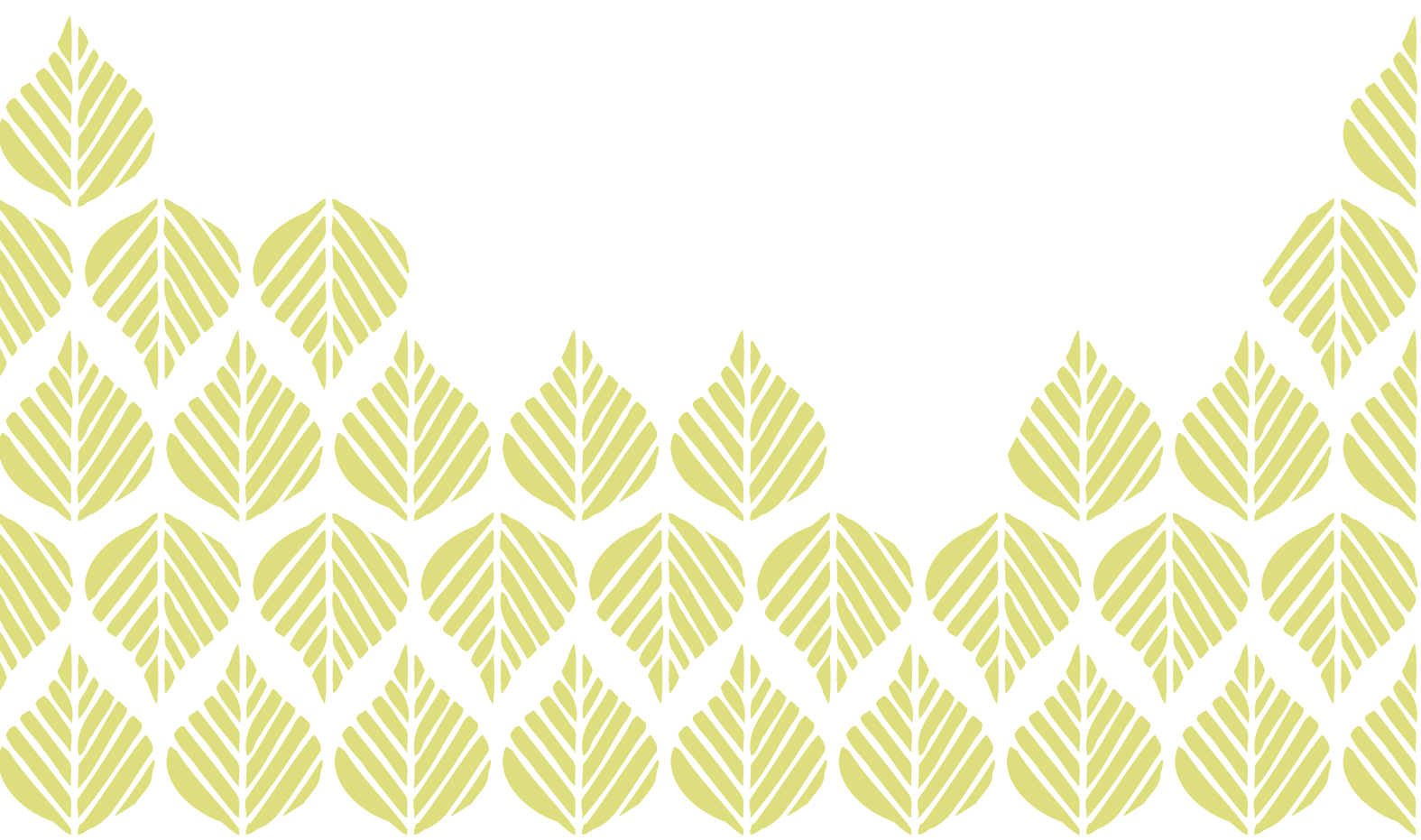 Hälsningar Lena